Sample Course Outline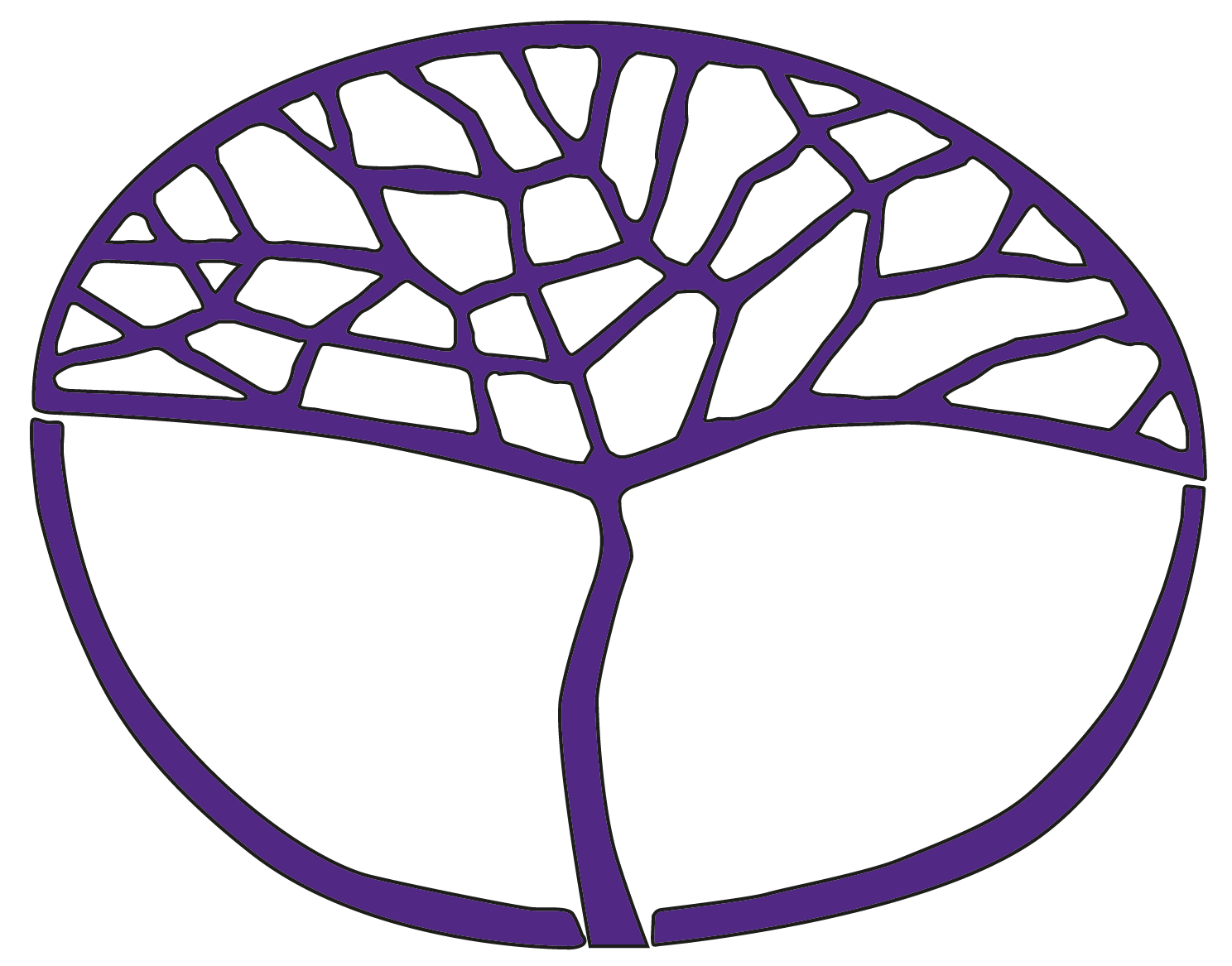 Mathematics EssentialGeneral Year 12Acknowledgement of CountryKaya. The School Curriculum and Standards Authority (the Authority) acknowledges that our offices are on Whadjuk Noongar boodjar and that we deliver our services on the country of many traditional custodians and language groups throughout Western Australia. The Authority acknowledges the traditional custodians throughout Western Australia and their continuing connection to land, waters and community. We offer our respect to Elders past and present.Copyright© School Curriculum and Standards Authority, 2015This document – apart from any third-party copyright material contained in it – may be freely copied, or communicated on an intranet, for non-commercial purposes in educational institutions, provided that the School Curriculum and Standards Authority is acknowledged as the copyright owner, and that the Authority’s moral rights are not infringed.Copying or communication for any other purpose can be done only within the terms of the Copyright Act 1968 or with prior written permission of the School Curriculum and Standards Authority. Copying or communication of any third-party copyright material can be done only within the terms of the Copyright Act 1968 or with permission of the copyright owners.Any content in this document that has been derived from the Australian Curriculum may be used under the terms of the Creative Commons Attribution 4.0 International licence.DisclaimerAny resources such as texts, websites and so on that may be referred to in this document are provided as examples of resources that teachers can use to support their learning programs. Their inclusion does not imply that they are mandatory or that they are the only resources relevant to the course.Sample course outlineMathematics Essential – General Year 12Unit 3 and Unit 4Semester 1 Semester 2 WeekKey teaching pointsFor topics 3.1, 3.2 and 3.3 students apply the mathematical thinking process to real-world problems relating to the topic content.Students:interpret the task and gather the key informationidentify the mathematics which could help to complete the taskanalyse information and data from a variety of sourcesapply existing mathematical knowledge and strategies to obtain a solutionverify the reasonableness of the solutioncommunicate findings in a systematic and concise manner.1Linear measureThe perimeter of polygons and circles and composites of familiar shapes.Solve practical problems involving perimeter.3.1.12–3Area measureThe area of parallelograms, trapeziums, circles and semi-circles. The area of composite figures using decomposition into familiar shapes. Surface area of cubes, rectangular and triangular prisms, spheres and cylinders using nets where appropriate. Solve practical problems involving area and surface area, including composite solids.3.1.2–3.1.5, 3.2.24Volume and capacityThe volume and capacity of cylinders, pyramids and spheres. The relationship between cubic centimetres and millilitres, cubic metres and kilolitres. Solve problems involving volume and capacity.3.1.6–3.1.75Geometry and three dimensional objectsInterpret two dimensional representations of three dimensional objects and elevation views of models. Sketch elevation views of different models. 3.2.1–3.2.3, 3.2.9–3.2.116–7Interpret and create scale drawingsInterpret scale drawings from practical situations and determine actual measurements. Construct scale drawings by hand and by using appropriate software/technology. Solve practical problems involving estimation and comparison of quantities, materials and costs using actual measurements from scale drawings.3.2.4–3.2.8.8Right-angled trianglesApply Pythagoras’ Theorem and trigonometric ratios to solve problems in practical, 
two-dimensional views, including problems involving angles of depression and elevation.3.2.12–3.2.169Cartesian planeInterpret and plot points on a two-dimensional Cartesian plane. Generate tables and graph
co-ordinates for linear functions from practical situations. Interpret, use and draw graphs from practical situations, including travel graphs, time series and conversion graphs. Describe trends in time series data.3.3.1–3.3.610–11Using graphs in practical situationsDescribe, determine and use the features of linear functions from practical situations; rate of change, vertical intercept, point of intersection, ‘break-even’ point. Solve practical problems involving linear relationships.3.3.7–3.3.10For topic 3.4 students apply the statistical investigation process to real-world tasks relating to the topic content. Students:clarify the problem and pose one or more questions that can be answered with datadesign and implement a plan to collect or obtain appropriate dataselect and apply appropriate graphical or numerical techniques to analyse the datainterpret the results of this analysis and relate the interpretation to the original questioncommunicate findings in a systematic and concise manner.12–13Data collectionInvestigate the conducting of a census or survey, with reference to the target population. Investigate methods of sampling. Interpret results from surveys, including those in the media.3.4.1–3.4.1114Bivariate scatterplotsPatterns and features of bivariate data, including dependent and independent variables and their association. Trend lines by eye, relationships between variables and predictions by interpolation and extrapolation.3.4.12–3.4.1915Examination weekWeekKey teaching pointsFor topic 4.1 students apply the statistical investigation process to real-world tasks relating to the topic content.Students:clarify the problem and pose one or more questions that can be answered with datadesign and implement a plan to collect or obtain appropriate dataselect and apply appropriate graphical or numerical techniques to analyse the datainterpret the results of this analysis and relate the interpretation to the original questioncommunicate the findings in a systematic and concise manner.1–2Probability and simulationsLanguage of probability and numerical expressions using fractions, decimals, ratios and percentages. Simulations using technology. The law of large numbers and the relationship of relative frequency to probability.4.1.1–4.1.63–5Simple probabilities in practical situationsExperiments and sample spaces which represent practical situations. Applications of probability for decision making, predicting proportions and number or outcomes that are likely to occur.4.1.3, 4.1.7–4.1.11For topics 4.2 and 4.3 students apply the mathematical thinking process to real-world problems relating to the topic content.Students:interpret the task and gather the key informationidentify the mathematics which could help to complete the taskanalyse information and data from a variety of sourcesapply existing mathematical knowledge and strategies to obtain a solutionverify the reasonableness of the solutioncommunicate findings in a systematic and concise manner.6–7Earth geometryMethods of locating positions on the earth’s surface given latitude and longitude; global positioning system, globe, atlas and digital technologies. Calculations of distance between two places on Earth on same longitude using arc length formula. Distance between two places on Earth using technology. Solve practical problems involving the location of and distance between positions on the Earth’s surface.4.2.1–4.2.38–9TimeLink between longitude and time. Problems involving time zones in Australia and neighbouring nations, Greenwich Mean Time and International Date Line, time differences, travel involving time zone changes.4.2.4–4.2.910Compounding relationshipsReal-life, compounding situations expressed as a recurrence relationship; compound interest, population growth. Solve practical problems involving compounding situations.4.3.1–4.3.311–12Compounding loans and investmentsFuture values and total interest, numerical and graphical comparison between simple interest and compound interest loans and investments. Effects of change of interest rate and number of compounding periods. Solve practical problems involving compounding loans and investments4.3.4–4.3.613–14Reducing balance loansUse technology and a recurrence relation to model a reducing balance loan. Effect of interest rates and repayment amount when repaying a loan. Solve practical problems involving reducing balance loans.4.3.7–4.3.815Year 12 Examination week – work experience